机构设置如下：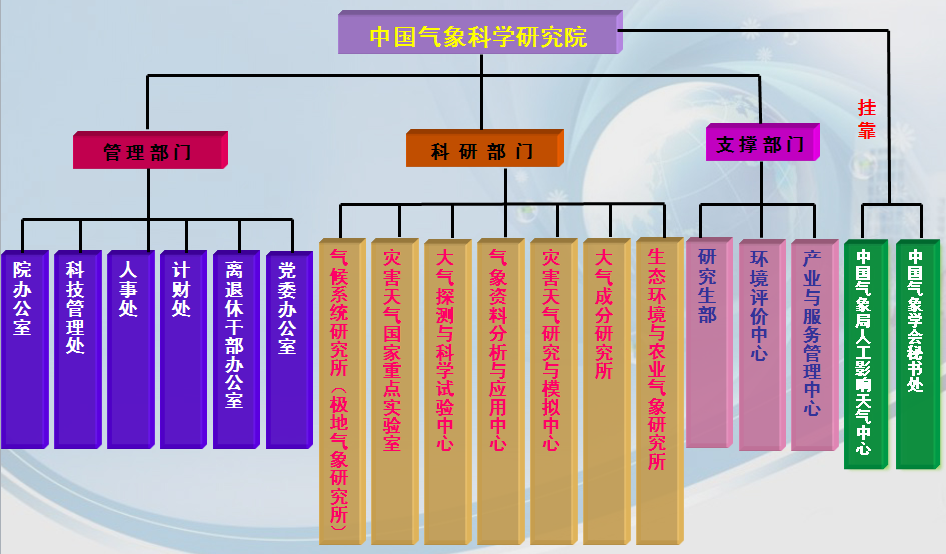 